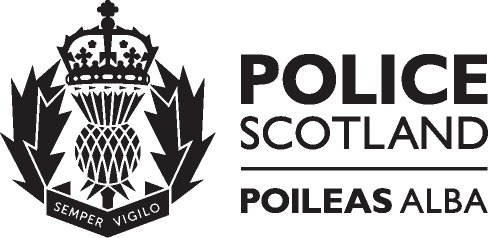 Information advising how your personal information will be processed by Police Scotland and your rights in relation to this can be accessed by following the link below: https://www.scotland.police.uk/access-to-information/data-protection/privacy-notice-licensing-firearms-civic-and-liquor/Application for the Grant or Renewal of an Air Weapon Club Approval (Form AWL6)Please read the notes at the end of this form carefully before completing the application form.Please use black ink and write in BLOCK CAPITALS throughout, except when signing.________________________________________________________________________Part D: DeclarationI confirm that I have read and understood the notes at the end of this application form and that, to the best of my knowledge and belief, the information I have provided on this form is correct.  I understand that it is an offence under section 31(1) of the Air Weapons and Licensing (Scotland) Act 2015 to knowingly or recklessly make any statement which is false in any material particular for the purpose of procuring the grant of a police permit (the maximum penalty for which is twelve months’ imprisonment and / or a fine of level 5 on the standard scale). I understand that I will be subject to a check of police records and that my details will be held electronically. Signature:………………………………………………………………………………………..Print Name:………………………………………………………………………………………Date:………………………………………………………….For Official Use OnlyFee Paid:……………................  Signature:…………………………………………………Receipt No:……………………..  Rank/Number:……………………………………………Date:……………………………..  Station:…………………………………………………….Application for the Grant or Renewal of an Air Weapon Club ApprovalNotes – Please read these before completing the formSection 18 of the Air Weapons and Licensing (Scotland) Act 2015 (“the 2015 Act”) enables a person to apply to the Chief Constable of the Police Service of Scotland for formal approval of an air weapon club. Members of an approved club may use or possess an air weapon without holding a valid air weapon certificate if they are engaged in target shooting at the club, another approved air weapon club, an event or competition, or otherwise in connection with such target shooting.Form AWL6 should be completed by a responsible officer of the club, such as the Club Secretary, or another person designated for the purpose of the application. The following notes are designed to help applicants complete the form as fully and accurately as possible. When complete, the form should be submitted to the Police Service of Scotland (“Police Scotland”) for the Chief Constable to determine whether or not to grant or renew an approval.Part APart A asks for your personal details, including home address, nationality. etc.Question 8 asks for details of any firearm, shot gun or air weapon certificate held by you, the applicant. While approved club status allows members to undertake target shooting activities without holding individual air weapon certificates, the club should have at least one current certificate holder who will be responsible for the storage, safe-keeping and use of air weapons for club purposes.At Question 9 you must disclose any and all previous convictions. This includes: convictions by or before Scottish courts as well as courts outside Scotland; orders for absolute discharge or conditional discharge, and convictions which are spent under the Rehabilitation of Offenders Act 1974. Spent convictions require to be disclosed by virtue of the Rehabilitation of Offenders Act 1974 (Exclusions and Exceptions) (Scotland) Order 2013 (SSI 2013/50, as amended by SSI 2016/147). However, you do not have to disclose any offences dealt with by way of a fixed penalty notice or other alternative to prosecution. If you are in any doubt, please discuss this with the firearms licensing contact at Police Scotland.Part BPart B of the form seeks detailed information about the club. This includes information on the contact address for the club, and about the club secretary and other responsible officers. You should also give as much detail as possible about the types of activity which will take place, and where, and about current and projected membership numbers.You should provide as much information as possible on the application form. This will enable Police Scotland to take all of the relevant information into account when determining your application.Part CIn Part C you should give as much detail as possible about how the air weapons will be secured and stored, including when they are not in use. You may wish to discuss this with the police prior to making an application.Part DYou are required to sign the appropriate declaration, confirming the information provided on the form, prior to submitting it to the police.Submitting your FormWhen you have completed the form you should post it or take it to Police Scotland along with the appropriate application fee.Forms can be sent to: Firearms and Explosives Licensing, Firearms and Explosives Licensing - Local Authority Area Contact DetailsI am applying for: (tick which box applies)Grant    Renewal   of an air weapon club approval.What position to you hold within the air weapon club?……………………………………………………………………………………………………………..…………………………………………………………………………………………………………….If applying for a renewal, please provide the existing approval number.……………………………………………………………………………………………………………..Is the club approved as a rifle club under section 15 of the Firearms (Amendment) Act 1988?Yes   No If yes, do you wish the air weapon club approval to expire on the same day as the rifle club approval? Please tick the appropriate box:Yes   No If you are applying for the renewal of an air weapon club approval, and also separately applying for the grant or renewal of a rifle club approval, do you wish the air weapon club approval to be renewed as from the same day as that on which the rifle club approval is granted or renewed? Please tick the appropriate box:Yes   No Existing rifle club approval number:………………………………. Expiry Date:……………………Part A: Personal DetailsAre you male or female?  Male   Female Title: ………………………..Surname: ……………………………………………………………………………………..Forename(s) (state all):………………………………………………………………………If you have at any time used a name other than that given in answer to questions 3 or 4 please complete below:Previous Surname(s):…………………………………………………………………………………………………………Previous Forename(s):………………………………………………………………………………………………………….Home Address…………………………………………………………………………………………………………………………………………………………………………………………………………………… …………………………………………………………………………………………………………Postcode…………………………………… b. Tel No: ……………………………………Mobile No: …………………………………  d. Email:……………………………………..Date of Birth:…………………..………..  (tick here if you are under 18)a. Place of Birth:………………………………………………………………………………….b. Nationality:……………………………………………………………………………………..If you hold a firearm, shot gun and / or air weapon certificate please complete the following:Firearm certificate number………………………………………Expiry Date:………………Shot gun certificate number……………………………………..Expiry Date:………………Air weapon certificate number…………………………………..Expiry Date:………………Have you ever been convicted of any offence?Yes   No If yes, please give details:Date:……………………………. Offence:…………………………………………………………Date:……………………………. Offence:…………………………………………………………Date:……………………………. Offence:………………………………………………………….Date:……………………………. Offence:………………………………………………………….Part B: Club Details Name of club……………………………………………………………………………… Address of club …………………………………………………………………………………..…………………………………………………………………………………………………………….…………………………………………………………………………………………………………….…………………………………………………………………………………………………………….Postcode ………………………………….  b.Tel No. ………………………………………….c.  Mobile No.…………………………………  d. Email ……………………………………………Name and address of club secretary or other responsible officer (if different from applicant):…………………………………………………………………………………………………………….…………………………………………………………………………………………………………….…………………………………………………………………………………………………………….…………………………………………………………………………………………………………….……………………………………………………………………………………………………………a.Postcode…………………………………….. b. Tel No………………………………………….c.Mobile No……………………………………. d. Email………………………………………….. Number of club members at time of application?.................................................................Max No. of Members…………………………………………………………………………………... Address(es) of location(s) where club shooting will take place:…………………………………………………………………………………………………………….…………………………………………………………………………………………………………….…………………………………………………………………………………………………………….…………………………………………………………………………………………………………….…………………………………………………………………………………………………………….…………………………………………………………………………………………………………….……………………………………………………………………………………………………………. Please describe the type(s) of shooting which takes place at the club, including frequency of meetings / events and any arrangements in place for competitions, visitor days, etc.………………………………..…………………………………………………………………………..……………………………………………………………………………………………………………………………………………………………………………………………………………………………………………………………………………………………………………………………………………………………………………………………………………………………………………………………………………………………………………………………………………………………………………………………………………………………………………………………………………………………………………………………………………………………………………………………__________________________________________________________________________Part C: Air Weapon Security Address(es) where club weapons will be stored?……………………………………………………………………………………………………………..……………………………………………………………………………………………………………..……………………………………………………………………………………………………………..……………………………………………………………………………………………………………..…………………………………………………………………………………………………………….……………………………………………………………………………………………………………......................................................................................................................................................Please provide details of current (or in the case of a grant, proposed) security and storage   arrangements:……………………………………………………………………………………………………………..……………………………………………………………………………………………………………..…………………………………………………………………………………………………………….…………………………………………………………………………………………………………….…………………………………………………………………………………………………………….…………………………………………………………………………………………………………….……………………………………………………………………………………………………………. What type of security measures / storage facilities will be in place?clamp   gun cabinet   gun room   other  (please provide details)……………………………………………………………………………………………………………..……………………………………………………………………………………………………………..…………………………………………………………………………………………………………….…………………………………………………………………………………………………………….…………………………………………………………………………………………………………….……………………………………………………………………………………………………………. Are the premises and security arrangements shared with an approved rifle club?Yes   No …………………………………………………………………………………………………………….…………………………………………………………………………………………………………….…………………………………………………………………………………………………………….…………………………………………………………………………………………………………….